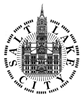 SALT LAKE CITY HUMAN RIGHTS COMMISSIONOnline WEBEX REGULAR MEETINGAGENDATuesday, July 13th, 20215:30 pm to 7:30 pmWebEx Meeting link:https://saltlakecity.webex.com/meet/jessi.eaganMeeting number:146 278 3568United States Toll1-408-418-9388Access code (Attendee ID)146 278 3568 # (507257 #)CONDUCTED BY: Kaletta Lynch, Chief Equity OfficerMembers of the Human Rights Commission:  Commissioner Jason Wessel, District 1Commissioner Esther Stowell, District 2Commissioner Ivis Garcia, District 4	Commissioner Nicole Salazar-Hall, District 5Commissioner Shannon Kelly, District 6Commissioner Shauna Doumbia, District 7Commissioner Luna Banuri, At-LargeMayor’s Office Staff in Attendance: Kaletta Lynch, Chief Equity OfficerFatima Dirie, Policy Advisor for Immigrants and New AmericansJessi Eagan, Executive Assistant to the Chief Equity Officer & Director of Community OutreachJosh Rebollo, Community Liaison Districts 1 & 2Agenda ItemsPolice Department Wage Negotiation Update – Rachel Otto, Chief of StaffDepartment of Economic Opportunity Policy Update: Ben Kolendar, Director of Economic Developmenthttps://docs.google.com/document/d/1qx6HXAFd--gKvX6z7_GA51Ot19HyGkXDIAgv7t2N5f8/editHRC Notes & Public Notice – Jessi Eagan, Executive Assistant HRC Vacancies – Kaletta Lynch, Chief Equity Officer Retreat Date – Kaletta Lynch, Chief Equity Officer CEDAW Update – Kaletta Lynch, Chief Equity OfficerEquity Manager – Kaletta Lynch, Chief Equity OfficerHuman Rights Commission Meetings for 2021:Tuesday, January 05, 2021Tuesday, February 02, 2021Tuesday, March 02, 2021Tuesday, April 06, 2021Tuesday, May 04, 2021Tuesday, June 01, 2021Tuesday, July 13, 2021Tuesday, August 03, 2021Tuesday, September 07, 2021Tuesday, October 05, 2021Tuesday, November 02, 2021 Tuesday, December 07, 2021Friday, December 10, 2021https://www.un.org/en/observances/human-rights-day